Протоиерей Андрей Георгиевич СМИРНОВ	26 мая 1961 г.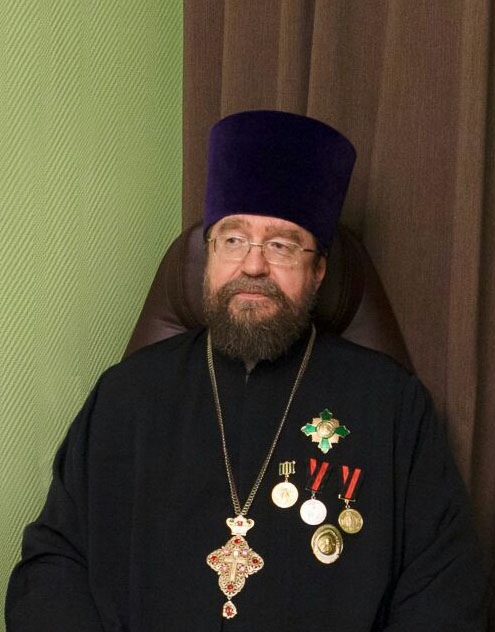 НастоятельХрам св. прав. Иоанна Русского в Фили-ДавыдковеСветское образованиевысшее 1984 г. – МАТИ Духовное образование1999 г. – Московская Духовная Семинария2014 г. - курсы повышения квалификации для клириков г. Москвы в МПДА при Новоспасском монастыреХиротонисан22 декабря 1991 г. в сан диакона25 октября 1995 г. в сан пресвитераДень тезоименитства5 июняНаградыИерархические (богослужебные награды):          1997 г. – набедренник;         2001 г. – камилавка;         2005 г. – наперсный крест;         2010 г. – сан протоиерея;         2015 г. – палица.         2017 г. – крест с украшениямиЦерковные награды (Патриаршая грамота, ордена, медали):  2011 г. – медаль преподобного Сергия Радонежского I ст.;         2012 г. – юбилейная медаль РПЦ в память 200-т-летия победы в Отечественной войне 1812 г.         2014 г. – патриарший знак «700-летие прп. Сергия Радонежского».         2016 г. – орден РПЦ  преподобного Серафима Саровского III степени.         2016 г. – юбилейная медаль в честь 1000-летия преставления равноапостольного великого князя       Владимира.          2017 г. – юбилейная медаль РПЦ «В память восстановления Патриаршества в РПЦ»